Publicado en Madrid el 13/07/2017 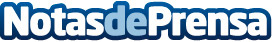 Roan Asesoramiento Inmobiliario protege la información sensible de sus clientes con SophosRoan ahora cuenta con una red de seguridad que se caracteriza por el alto nivel de protección con el objetivo de evitar los ciberataques en cualquier endpoint de una manera sincronizada y con capacidad para gestionarla integralmenteDatos de contacto:Nicolás Fortuño916611737Nota de prensa publicada en: https://www.notasdeprensa.es/roan-asesoramiento-inmobiliario-protege-la Categorias: Emprendedores Ciberseguridad Recursos humanos http://www.notasdeprensa.es